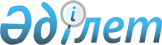 О внесении изменений и дополнения в постановление акимата от 20 августа 2013 года № 299 "Об определении перечня должностей гражданских служащих социального обеспечения, образования, культуры и спорта, работающих в сельской местности, имеющих право на повышенные не менее чем на двадцать пять процентов должностные оклады и тарифные ставки, за счет средств районного бюджета"
					
			Утративший силу
			
			
		
					Постановление акимата Сарыкольского района Костанайской области от 29 сентября 2014 года № 399. Зарегистрировано Департаментом юстиции Костанайской области 17 октября 2014 года № 5119. Утратило силу постановлением акимата Сарыкольского района Костанайской области от 25 января 2016 года № 9

      Сноска. Утратило силу постановлением акимата Сарыкольского района Костанайской области от 25.01.2016 № 9 (вводится в действие со дня подписания).      В соответствии с подпунктом 2) пункта 5 статьи 1 Закона Республики Казахстан от 17 января 2014 года "О внесении изменений и дополнений в некоторые законодательные акты Республики Казахстан по вопросам агропромышленного комплекса" акимат Сарыкольского района ПОСТАНОВЛЯЕТ:



      1. Внести в постановление акимата Сарыкольского района от 20 августа 2013 года № 299 "Об определении перечня должностей гражданских служащих социального обеспечения, образования, культуры и спорта, работающих в сельской местности, имеющих право на повышенные не менее чем на двадцать пять процентов должностные оклады и тарифные ставки, за счет средств районного бюджета" (зарегистрировано в Реестре государственной регистрации нормативных правовых актов за № 4219, опубликовано 26 сентября 2013 года в районной газете "Сарыкөл") следующие изменения и дополнение:



      заголовок изложить в следующей редакции:

      "Об определении перечня должностей специалистов в области социального обеспечения, образования, культуры, спорта и ветеринарии, работающих в сельской местности, являющихся гражданскими служащими и имеющих право на повышенные не менее чем на двадцать пять процентов должностные оклады и тарифные ставки, за счет средств районного бюджета";



      пункт 1 изложить в следующей редакции:

      "1. Определить перечень должностей специалистов в области социального обеспечения, образования, культуры, спорта и ветеринарии, работающих в сельской местности, являющихся гражданскими служащими и имеющих право на повышенные не менее чем на двадцать пять процентов должностные оклады и тарифные ставки, за счет средств районного бюджета согласно приложению.";



      в приложении к указанному постановлению:

      заголовок изложить в следующей редакции:

      "Перечень должностей специалистов в области социального обеспечения, образования, культуры, спорта и ветеринарии, работающих в сельской местности, являющихся гражданскими служащими и имеющих право на повышенные не менее чем на двадцать пять процентов должностные оклады и тарифные ставки, за счет средств районного бюджета";



      дополнить пунктом 5 следующего содержания:

      "5. Должности специалистов ветеринарии:

      1) ветеринарный врач;

      2) ветеринарный фельдшер.".



      2. Настоящее постановление вводится в действие по истечении десяти календарных дней после дня его первого официального опубликования.      Аким

      Сарыкольского района                       Э. Кузенбаев      СОГЛАСОВАНО:      Секретарь Сарыкольского

      районного маслихата

      _______________ А. Карашулаков
					© 2012. РГП на ПХВ «Институт законодательства и правовой информации Республики Казахстан» Министерства юстиции Республики Казахстан
				